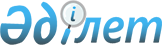 О внесении изменений и дополнений в решение маслихата района Т.Рыскулова от 29 марта 2013 года № 10-6 "Об утверждении Правил оказания жилищной помощи малообеспеченным семьям (гражданам) по Т.Рыскуловскому району"
					
			Утративший силу
			
			
		
					Решение маслихата района Т.Рыскулова Жамбылской области от 10 октября 2013 года № 10-8. Зарегистрировано Департаментом юстиции Жамбылской области от 24 октября 2013 года № 2030. Утратило силу решением маслихата района Т.Рыскулова Жамбылской области от 7 сентября 2020 года № 59-5
      Сноска. Утратило силу решением маслихата района Т.Рыскулова Жамбылской области от 07.09.2020 № 59-5 (вводится в действие после дня его первого официального опубликования).

      Примечание РЦПИ.

      В тексте документа сохранена пунктуация и орфография оригинала.
      В соответствии со статьей 97 Закона Республики Казахстан от 16 апреля 1997 года "О жилищных отношениях", постановлением Правительства Республики Казахстан от 30 декабря 2009 года № 2314 "Об утверждении Правил предоставления жилищной помощи" Т.Рыскуловский районный маслихат РЕШИЛ:
      1. Внести в решение Т.Рыскуловского районного маслихата "Об утверждении Правил оказания жилищной помощи малообеспеченным семьям (гражданам) по Т.Рыскуловскому району" № 10-6 от 29 марта 2013 года (зарегистрировано в Реестре государственной регистрации нормативных правовых актов № 1911, опубликовано в районной газете "Құлан таңы" № 32-33 от 16 апреля 2013 года) следующие изменения и дополнения:
      - На государственном языке заголовок, текст решения слова "табысы аз отбасылары" заменить словами "аз қамтылған отбасылары";
      - В заголовке, тексте решения слова "малообеспеченным семьям" на русском языке оставить без изменения.
      В приложении указанного решения пункт 4 дополнить пунктом 4-1 следующего содержания:
      4-1. "Жилищная помощь оказывается по предъявленным поставщиками счетам на оплату коммунальных услуг на содержание жилого дома (жилого здания) согласно смете, определяющей размер ежемесячных и целевых взносов, на содержание жилого дома (жилого здания), а также счету на оплату стоимости однофазного счетчика электрической энергии с классом точности не ниже 1 с дифференцированным учетом и контролем расхода электроэнергии по времени суток, устанавливаемого взамен однофазного счетчика электрической энергии с классом точности 2,5, находящегося в использовании в приватизированных жилых помещениях (квартирах), индивидуальном жилом доме, за счет бюджетных средств лицам, постоянно проживающим в Т.Рыскуловском районе".
      2. Контроль за исполнением настоящего решения возложить на постоянную комиссию по развитию местного самоуправления, экономике, финансов и бюджета районного маслихата.
      3. Настоящее решение вступает в силу со момента государственной регистрации в органах юстиции и вводится в действие по истечении десяти календарных дней со дня его первого официального опубликования.
					© 2012. РГП на ПХВ «Институт законодательства и правовой информации Республики Казахстан» Министерства юстиции Республики Казахстан
				
      Председатель 

Секретарь

      сессии районного маслихата 

районного маслихата

      Б. Жантакбаев 

Б. Шамаев
